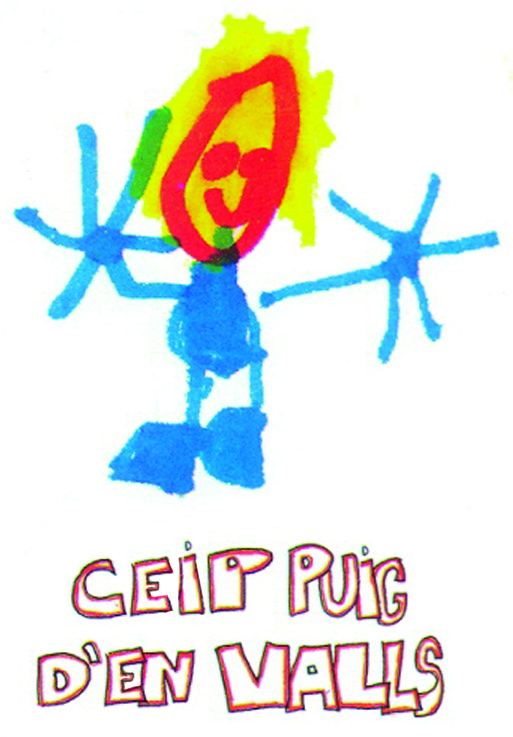 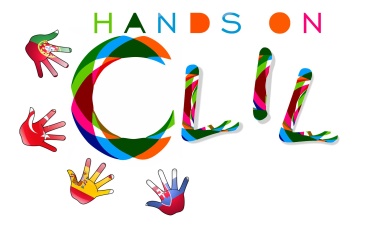 Name and Surname ...............................................................................................................Date............................................................................Read the article and answer the questions: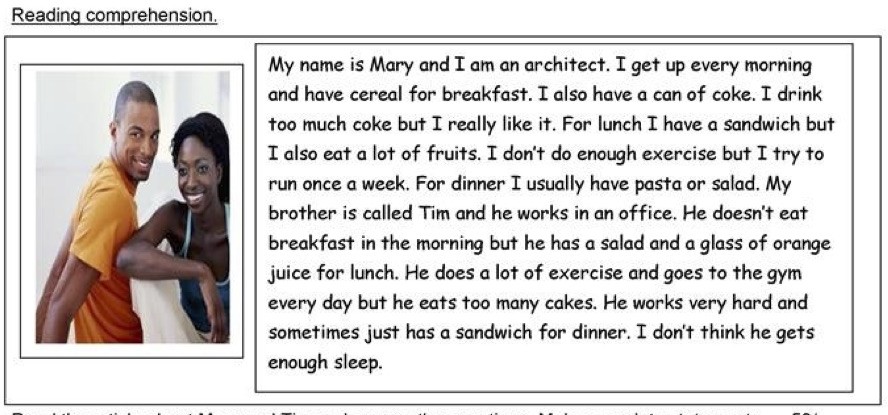 Reading comprehension:What does Mary eat in themorning? ...........................................................................................................................................................................................................................Who doesn’t drink anything in themorning? ................................................................................................................................................................................................................Who likes eatingsandwiches? .........................................................................................Who trains alot? ..............................................................................................................Who enjoys drinkingsoda/pop? .....................................................................................Writing about healthy habits:Write about Mary and Tim. In your opnion, which things does Mary do better than Tim to have a healthy life? and Which ones does Tim?................................................................................................................................................................................................................................................................................................................................................................................................................................................................................................................................................................................................................................................................................................................................................................................................................................................................................................................................................................................................................................................................................................................................................................................................Write some pieces of advice to Mary and Tim to have a healthier life: You can use should or shouldn’t.Ex: Mary should drink more water.................................................................................................................................................................................................................................................................................................................................................................................................................................................................................................................................................................................................................................................................................................................................................2. Complete the vocabulary: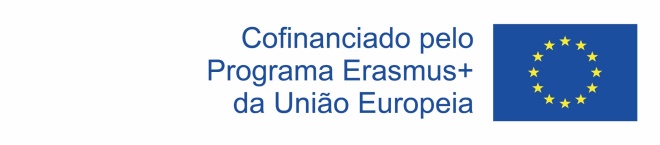 Stew. Meatballs, Rice, Oatmeal, Pizza, Caesar Salad, Stir, Coffee, Tuna Sandwich, Roll up, Yorkshire pudding, Scones, Dice, Salmon, Roast Beef, Grill, Trifle,Milk, Stuffed tomatoes, Chop, Ice-cream, English Club Sandwich,Toast, Pancakes, Roast, Tiger Prawns, Fry, Gammon Steak, Yoghourt, Cereals, Steam, Bacon, Muffin, Cookies, Scrumble eggs.Stew. Meatballs, Rice, Oatmeal, Pizza, Caesar Salad, Stir, Coffee, Tuna Sandwich, Roll up, Yorkshire pudding, Scones, Dice, Salmon, Roast Beef, Grill, Trifle,Milk, Stuffed tomatoes, Chop, Ice-cream, English Club Sandwich,Toast, Pancakes, Roast, Tiger Prawns, Fry, Gammon Steak, Yoghourt, Cereals, Steam, Bacon, Muffin, Cookies, Scrumble eggs.Stew. Meatballs, Rice, Oatmeal, Pizza, Caesar Salad, Stir, Coffee, Tuna Sandwich, Roll up, Yorkshire pudding, Scones, Dice, Salmon, Roast Beef, Grill, Trifle,Milk, Stuffed tomatoes, Chop, Ice-cream, English Club Sandwich,Toast, Pancakes, Roast, Tiger Prawns, Fry, Gammon Steak, Yoghourt, Cereals, Steam, Bacon, Muffin, Cookies, Scrumble eggs.Stew. Meatballs, Rice, Oatmeal, Pizza, Caesar Salad, Stir, Coffee, Tuna Sandwich, Roll up, Yorkshire pudding, Scones, Dice, Salmon, Roast Beef, Grill, Trifle,Milk, Stuffed tomatoes, Chop, Ice-cream, English Club Sandwich,Toast, Pancakes, Roast, Tiger Prawns, Fry, Gammon Steak, Yoghourt, Cereals, Steam, Bacon, Muffin, Cookies, Scrumble eggs.Stew. Meatballs, Rice, Oatmeal, Pizza, Caesar Salad, Stir, Coffee, Tuna Sandwich, Roll up, Yorkshire pudding, Scones, Dice, Salmon, Roast Beef, Grill, Trifle,Milk, Stuffed tomatoes, Chop, Ice-cream, English Club Sandwich,Toast, Pancakes, Roast, Tiger Prawns, Fry, Gammon Steak, Yoghourt, Cereals, Steam, Bacon, Muffin, Cookies, Scrumble eggs.BREAKFASTLUNCH/DINNERSNACKDESSERTVERBS